 CARACTERÍSTICAS TÉCNICAS-Projetado para cargas de baixa e média intensidade;-Instalação fácil e rápida;-Aplicável com parafusadeira de alto torque;-Indicado para concreto e bloco oco ou maciço;-Peça única com excelente acabamento;-Sistema livre de tensões;-Removível e reaplicável-Cabeça sextavada ou cabeça chata com fenda Philips;-Tratamento superficial Ruspert Azul(500 horas de Teste Neutro de Salt Spray – ISO 9227).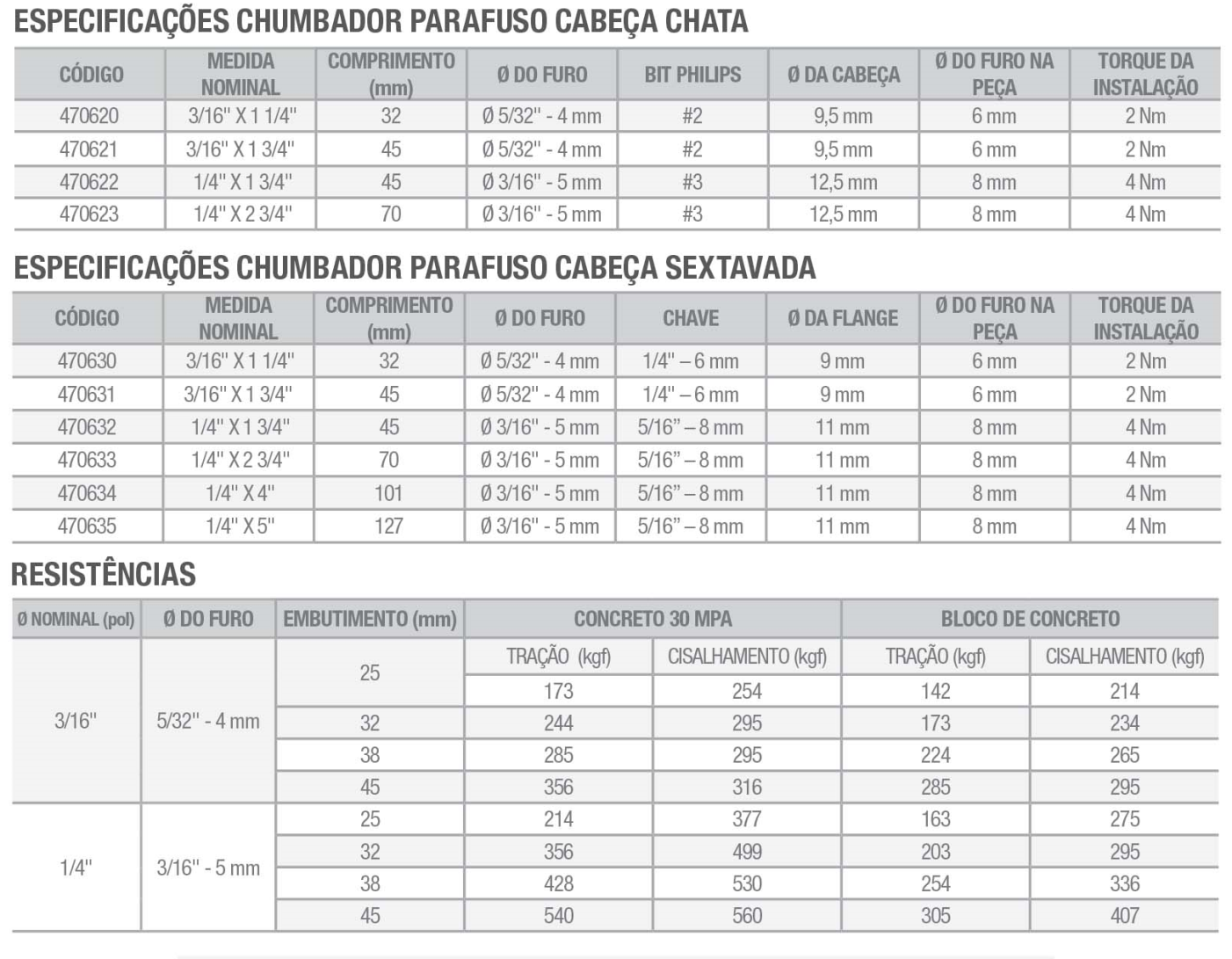 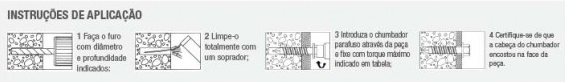 MANUAL TÉCNICO PARAFUSOS BLUE BOLT 22 08 2019